PROPOSIÇÕES 02 – Vereador Astor José Ely                 INDICAÇÃO – 004/2022Indico ao Excelentíssimo Senhor Prefeito Municipal, em conjunto com o sr. Secretário de Obras e responsável pelo Departamento de Trânsito, ouvido o Plenário, que providenciem a instalação de uma parada de ônibus próxima a esquina formada pelas ruas Flaviano da Silva Bittencourt e João Alfredo Poersh, no bairro Laranjeiras. MENSAGEM JUSTIFICATIVA:Senhor PresidenteSenhores VereadoresComo é de conhecimento de todos, no local há uma concentração de empresas e um intenso fluxo de trabalhadores, sendo que muitos deles utilizam transporte coletivo para se deslocar entre suas casas e o trabalho. Portanto, se faz necessária a construção de um abrigo com cobertura e bancos, de forma a propiciar conforto e segurança em dias chuvosos ou de sol quente para os munícipes no local.Na certeza de contar com o apoio dos Nobres Pares, na aprovação da presente proposição, desde já agradeço.Bom Retiro do Sul, 19 de abril de 2022.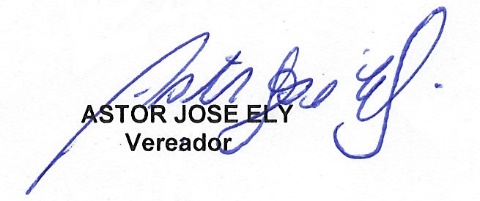 